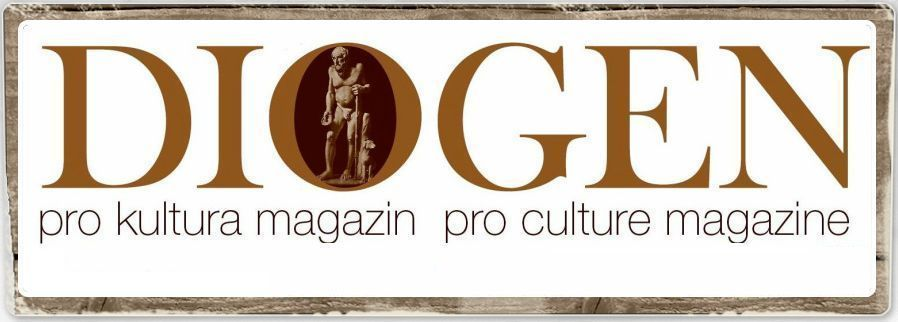 SEN İSTANBUL’A ALDIRMA – Arife KalenderNEVER MIND ISTANBULI arrived in the melon field street (Caddebostan) from Malatyathe long air whistle of the road train still lingers in my earThe Haydarpaşa train station opened its gates to the bluethe gust suits the seagull and so do the fish for the seathe boat is slipping, and holding the bells to prevent their madnesswhich color was it when I got silent along with Göztepesomething on my face contradictory to Istanbullike the mothers who don’t breastfeed their babyturning down and hurling backthe smell of my hair seems to be dark colored for this cityand my womanhood stands tall on their routesOne pit was burrowed and one pomegranate was splitwas it the day when I took one riot for myselfI took poetry instead of a stone, and I got on the tramI sang trendy songsI had an adoptive look at the seaI got shattered between here and thereMadam, is this Istanbul yoursa sultan used to live hereeven though the palaces wear out, they can build new onesa migratory posture on our facedenial, harmony and repetition by the doorthey took my identification from my tongueI petitioned and waited for acceptancetime is over but there are no secretariesit was the same fisherman, I am surewith his hair and beard in foam he saidwrite, in the street of all human beingsdeath and love wander in the same colorand never mind Istanbul!..Arife KalenderEnglish Translation by Mesut ŞenolOTUN SÖYLEDİKLERİ – Arife KALENDERWHAT THE GRASS HAD TO SAYLet us go by using the river not the landas the birds and belts are onlet irises and willow branchesrub our faces as we swimour lifesavers are the tree rootslet us hang on to themI said this but then I backed out of itlook, how my eyes got closed not to see mistreatmentI watch the corpses of children by yawningan old thorny pain from the times of parkathe god of wishes got wornhe cannot come even though we extend an invitationwhatever is there to turn upside down the sand of the seawhatever is there is egoist, deserted, coward, feeblelet nobody interfere with it, there is nobody here coming from meeven the grass has got its voice, listen the sound of it, and the crows chatyou’ve got no idea how much I aspire to be a bird-scarerwhat I got to learn from my mom all the timethe forcefulness of my father’s tongueit hits like a ton of bricks on my wallswhen the son was taken, his hands tied for torturepulling triggers by aghas and beysannoying the life, maybe annihilation of a nationwhile the jets are flying over memy being dark colored caused too many painsriffles I pointed at the neighborhood are in my memoryI am fearful to kill resembling meI said, let the other me goby striking myself repeatedly let the seas flutter according to their naturelet us go by using the river not the landthe berries would let us rememberwhat permeated into our skins from the bloodstained shirtsmayday, informing on somebody, committing a suicidea life had passed, they never changedArife KalenderEnglish Translation by Mesut ŞenolORTADOĞULU TANRILAR – Arife KALENDERGODS FROM THE MIDDLE-EASThow much of a god is this, how much of an earthquakethe angels born from the dead childrencan hardly carry the souls the spilled blood is not enough for calamity and malignitythe hot iron beatings at the hearts of the mothersin the hands of the body armored deitieswhile the mad deer wandering in the nightsin the corners of the pillaged foreststhe red eyed wolves are moving aroundyesterday I kissed a dead person in my dreamthe Arabic letters having turned into a design on his boneshe asked the whereabouts of heaven and waited for a guidewe cannot know, I said, here is the hell all overI extended a handful of ash out of our fireThe places we worship were far away and in the airhow much of a god is this, how much of an earthquakethe earth cracked and the fire streams on the roadsthey said, let nobody should be left for the abyssthey didn’t have their faces, they aimed their guns at our facesthe guns were shining and colda mega death when you look out of the windowhow come the trees would know about the political scienceit is what the whipped branch of a tree during a thunderstorm discoversthe scar forcibly opened by a knife on its trunkthe kid would think it is a toy, do not slap on his head!the kids would know nothing about the economy of the breadthey call on the tin soldiers to join the gamehow much of a god is this, how much of an earthquakethe birds of the burnt flesh and the last breathgoing around and around the eaves of the housesif only a rain would fall, if only a rain would wash this lifeif only the height of the grasses would get longer and the sparrows would perchif only the fire would be put out, and god would disappear!Arife Kalender - English Translation by Mesut ŞenolKİRALIK SAATLER – Arife KALENDERI wonder if the gust blows inside me or outsideeverything I got used to changes their locationI collected your eyes from a great distance how on earth I have this toothache, a sleepy dawnmeanwhile a creek flows like a string, ablazeI keep washing my face on and ontime stuck on my skin does not get outby seizing on it, I tie the gust with daylightthe horses with their steeply manes rear upmy mistakes and jealousy are at the back of deep inside methese are my nails, my pawsI add sugar into my voice thinking that it is a decorationmy anger though hits the surface of the water anywayI wonder if the gust blows inside me or outsidethe plumbs are lying and intoxicated till all hoursthe unripe winter pear is scarredsuch a northeaster, oh my God, it flies the seawhich boat I had taken onto my body as a lifesaverit rocks between yesterday, in this day and agethe rolled print of the sparrows at the leased hoursit appears and disappears as the gust blowsArife KalenderEnglish Translation by Mesut ŞenolBUGÜNLERDE – Arife KALENDERIN THESE DAYSI’ve been falling out of life very frequently in these dayson the rickety and clumsy pavementsblood stains left from the old revolutionariesthen hypocrisy, followed by our image reflected on the waterI come across a strange delightI believe in lies, all those lieswe never get tired of those lieseven after one thousand times we swalloweda slice of water melon only just cutit is red; it is tasty as well as tiredhope is our trapI suggest that we should cry togetheror else break the watch and chuck out calendars!who knows it may suddenly ring the bell we expectput some salt in the woundhiding in the carotid artery of lifein a dried river bedwhat we play with the talisman of grass-green and cloverit is an ant; it is a swallow as well as a snakeas we spill the blood of all creatures, as we take their livesas we walk on the rickety and clumsy pavementspretending we were a bit of a Shah, a bit of a Sultanas we were leaving corpses behind on the roads, in deathwe recognized the mountain as a mountain, the snow as a snowhow about the painwe are still griping aboutI’ve been falling out of life very frequently in these dayshere it is the woundwe can hide itArife KalenderEnglish Translation by Mesut ŞenolKİMSE KİMSEYLE ÖLMÜYOR – Arife KALENDERNOBODY DIES ALONG WITH OTHERSThe void is always accompanying me wherever I head forthe running feet from behind propagatea mouth throwing its voice, a jealous maska nose, hair and cocked eyes in a broken mirrorwhich laughter is being echoed from the wallsfilling the rooms when you enter through the doornothiiiing, nothiiing, nothing, the bell’s buzzingI seem to be missing the spring all of a suddenwhatever I forgot, all of them look pleasant againthe passenger I expected, the guest I saw offto my surprise, it puts many things out of sightmy cunning and tight-lipped silenceby feeding the fears having grown its claws in blooda life having become crooked, tired and olda broken lynchpin rotates the daysthe tongue got stale so did what the tongue had to saythe words had been emptied like the vases which lost their flowero revolution, now I have no life and no beloved oneI am not a history-lover; do not look at me like thiswe sing together with some people, we have wine togethermaking love from above, a sticky salivapreviously we used to die together in the day timenow nobody dies along with othersnobody dies along with others; the picture is redundantwhat bleeds is the finger of a person cut by a piece of glassthe pain belongs to its owner, so does a dead to deathin vain the words are being carved, the meaning is embedded in vainit is not that deep, its crusts are fallen offits bottom is seen when the words are torn off The void is always accompanying me wherever I head forArife KalenderEnglish Translation by Mesut ŞenolGECE ISLIKLARI – Arife KALENDERNIGHT WHISTLINGThe fingers of a man hardly touched a strand of my hair as if he was caressingmy inner body’s buttons were being gently unbuttoned, a ripple went through methe wind was howling at the top of the mountain, and the snow was being scatteredknot by knot the road was being opened, a branch of the nawruz festivalit was a new breath under the ant’s shellit was old Istanbul being a bitch and hypocritethe summer I ran to you was the Fall when I was leaving youI was a Gordian knotIts knot was the summerI was blindeven the sparrow has got its eyes with many feathersI was a sultan inside my cove, and basilisk was inside methe security chiefs at the water head, the security chiefs at the water headcruelty at the one end of the landI was sliced thinly, I fell down deep, but I pulled myself togethernow I see one thing as two or even maybe as three they divided me, and I multiplied myself with myselfI have been buried slowly in my poisonI say one thing, I die ten timesI cover my death with lettersseveral sailing images, a couple of renegade wordsI could not bring them all, I poured them into the dayI was a silver ax, facing the sea in Milasfrom my other face, a poppy dribblesit drips red, they broke the redwhile passing through the long nightsthey were a shadow everywhere, and darkness everywhereit is love to vibrate the strings, it is love to build a fireinundant soul, frenzied body and exultant of what we expectedour constantly getting older as we waitthey call out its name, the night whistlingI take a look at the city of never ceasing rainingit was not there; I look for it on the missing persons reports for nothingthe feet taken away by the watersthe saz (a stringed instrument) touched gently the fingers of a manmy life was a passenger talking to its roadsomebody called out in naked times, a glass was brokenI heard the sound of your breath running after meI make up new faces by trimming the old photosromances turned pale on the walls inside meArife KalenderEnglish Translation by Mesut ŞenolESKİ BİR SICAKLIK – Arife KALENDERAN OLD COMMUNITY ATMOSPHERELet it be said that one Istanbul should be left for usbar room of Anastasiaoh boy, great songsa man leaving a bay-windowed house, his jacket put askew on the shoulderburning with the embers of the fire of brazieraccompanied with “I used to love you”let it be said that one Istanbul should be left for ussomebody on the ascent of the Bab-I Âli (Ottoman Porte)looking at the chain watch when the shadows risesitting side by side with the roughneckporters with their sweaty cloth capsalongside with their songs and knivesduring the dinner he would not make mention of Gülpembe’s laughterdropping from the bells of the seller of grape mustat the lowest ebb, with streams and demolitionlet this road lampion stay on the pavementthis tableau, this palanquinlet the neighbor giving bread to neighbor practice survivegreetings of “Good Morning” on the boats, the Maiden Tower, the fortresslet plane trees and September of the plane trees be aroundlet it be that romances of the summer cinema should be left for uslet the horses with their beaded manes draw phaetonsLet it be said that one Istanbul should be left for usArife KalenderEnglish Translation by Mesut ŞenolBİR KAYANIN UÇURUMU – Arife KALENDERTHE CLIFF OF A ROCKI look for a Godwho would put life into placeI am a stone of a mountain, I am falling downmy looseness scares the rock beside meits rain touches mesnowflakes jump over our facesthe cliff, it is also my neighbor’s cliffour feelings of fear remain togetherhad I asked the mountain about the direction of lifeit bends and asks a tiny pebble where to head fornobody is alone when they go for dyingthe falling rock from the main part of the mountaintakes up its scream from its companystickmen and stickwomen in the children drawinga neck, a body as a stick figure and hands are at loose endsnobody is impeccable, dreams got pollutedthey pass by without smelling the lindenthey don’t have even their eyes, nobody can seethe purple silent beside the redthe root of the grass urged and the soil movedyou thought the quake inside me would not reach youthe fire hopped and the wind was dispatching the flameyou came after me involuntarily for crueltynobody is alonewhen a stone is drawing another stone down the cliffArife KalenderEnglish Translation by Mesut Şenol17 NUMARALI OTOBÜS – Arife KALENDERBUS #17our souls sit side by sidehaving detained their demonswe are waiting for the bus #17one of us is a poetthe other is a marathon runnerif we now get on a boat heading for an old kiosk on the islandI wish mimosa flowers and drooping willow would be preparedif only the moon would fall down on the sea, and the boat would become loosedesolate from one station to anotherif only we would acquire a language spoken between us#17 did not comethe seagulls passed by scratching the nightyour arm touched my arm a short time agowe wait for traveling and the shadows elongatemy mind is put on the line between usI had asked about your hellI saw you are not burning, I kept quiethave you ever visited the heavenI went through for a couple of timesover the bridge called loveI hung on to the hold of the busI had a talk not with you but it is with you in meI hanged around for once, I hanged around for the second timea twig kept moving at my heartnobody can get to a place other than himselfthis was the words of my smartened up child inside mereally, have I bid farewell to youyou, the passenger of the bus #17Arife KalenderEnglish Translation by Mesut ŞenolYAĞMUR SANDIM KENDİMİ – Arife KALENDERI THOUGHT I WAS A RAINthe pink of the berry is for methe cane of sugar, turnip and beetwhatever over there with their roots buriedthey draw water from the reservoir inside meI rained for it, I rained for youI thought I was a rainI dropped off from the corner of a leafI gathered moisture, I fell down on the earthI hit the glasses with fingertipsBegonias woke up because of my soundThe kitchen was filled with the smell of foodthe patient was dying; the man was drunkenthe doves were hidden on the eaves of the houseswe ran on the routes accompanied with the windI passed through your land, I was afloatI was the stream, I turned into a creek, I splashedmy inner body was taking a tongue from your interior tiea sudden heavy rainfall, very suddenall of us were wet in the mouth of the same dawnI was drawing water from the old and new lives Arife KalenderEnglish Translation by Mesut ŞenolÇELİŞKİ – Arife KALENDERDISCREPANCY I use foul language lately very frequentlyAt the point where anger was chainedOne side of me milks silkOn the calm sea during sunsetOne side of me is filled with thunderstormsCrowded with swearing and fightsOne side of me is at daggers drawnOne side of is filled with emerald iviesBoth of them are part of meLove and fight are entangledArife KalenderEnglish Translation by Mesut Şenol(Taken from “The Rose Was Offended: Collected Poems I”)DÜŞ DÖNÜŞLERİ – Arife KALENDERCOMING BACK FROM A DREAMI diminished as I roseMy eyes got burnt for what I have seenThis hemlock, lizard and berrySometimes I lie down on the sand idlyI move forward on the sun pathwayAnd sometimes I put a mirror onto the “snow”From its reflection, there is something Coming out one by oneI am a petite womanI left tiny shadows on the asphalt roadsI sent hope to a thousand places, they returned empty-handedThe oak leaves’ rustling in the eveningsLove broke the jugs at the water headI flared up in a rageI am a petite womanMy shadows are so tinyNobody was expecting from meTo manage such a gigantic loveArife KalenderEnglish Translation by Mesut Şenol(Taken from “The Rose Was Offended: Collected Poems I”)GÖRÜNMEZLE DANS – Arife KALENDERDANCE WITH THE INVISIBLEFrom time to time your image appearsThe winter forgets about being the winterThe night throws away its being a nightThen a dance commences with the invisibleHow many times you showed off, my face turned into a leafYour departure made the snow fall down on my windowI prolonged the dreamsIn the gillyflower smelling roomsLet the moon stay put nearbyLet the sun not rise, and let it wait behind the mountainI adore the rainMid-afternoon, linden, the yellow color of the eyesMy fingertips are painted with the walnut hennaWhere the black holds on to the greenWhat number the symphony is this, let the curtail fall!You know you can come without a gate or frameYou – is that you, where are you?This poppy red doesn’t come from youIn my very deep self, I fabricated a lover dressed as you Bird-insect-air-waterHold on to your imageAs long as I have this big heartIt doesn’t matter whether you exist or notArife KalenderEnglish Translation by Mesut Şenol(Taken from “The Rose Was Offended: Collected Poems I”)KIRMIZI FİRARİ – Arife KALENDERTHE RED FUGITIVEI am a red fugitivehaving stolen a horse from an imageI was born into someonewho is wanted with batting order in bulletinsI could be killed at any timeThe footprints on the corpse of the sunlightI gather that granite stones can bend and crumblethe stone too has its song tunethe sun sets, the moon dangles from the cloudsnow I am in the land of carnationsIn my bosom, the blood smelling knivestardy hastiness, a complete love, a full windI am a friend of the world and a murderer killing myselfI am rebellious, I hold a cane being the brightness of the wordsSometimes the king of the wordsSome other times the slave of the wordsO Phoenix, you are the bird risen from your ashesI came here to give birth to realities from foamsthe water flows, the leaf gets rotten, the grasses germinateI give up on new romances and old deathFor a long time now, for a long timeI am stuck at the hour of the rise and fall of the watersArife KalenderEnglish Translation by Mesut Şenol(Taken from “The Rose Was Offended: Collected Poems I”)YALNIZ MI – Arife KALENDERALONE?Am I alone herebyas I watch a night single-handedlyFirst you walk inthen the others who came with youfriends and foes altogethereverything and everybody seems to be hereThe humming of a chorushits the wallstime stops, there is no placewhen your face fades, others appearAm I alone herebyin the middle of this much crowdArife KalenderEnglish Translation by Mesut Şenol(Taken from “The Rose Was Offended: Collected Poems I”)YAĞMUR ORMANLARI – Arife KALENDERRAINFORESTSToday I feel I am too much for myself to bear take a bit of meblind romances led the mansions tourudis (lute players) were asleep, neyzens (flute players) silentI was a belly dancer, I made love with my dancesshawl, tambourine and wineeverybody’s winter produces snow for them onlyI am building passages out of meltingat one end my song is hidingat the other end your saz (stringed instrument)breaks the string while going crazyToday I feel I am too much for myself to bear take a bit of memy neighbor brought some desertthe old sections of the narrow streetsa ship passing through the strait, fully ladenby wiping its steamed glasses with their handsthe passengers are looking at the city, a remnant of lootask a land a name so that it could find out about its geographya tree in rainforests cannot speak its mindhaving our roots burnt and our leaves feeling coldthe rain, and dropping it from the thin and long branchesall of these were left to the weeping willowsToday I feel I am too much for myself to bear take a bit of meArife KalenderEnglish Translation by Mesut Şenol(Taken from “The Rose Was Offended: Collected Poems I”)İKİ NEHİR KAVŞAĞI – Arife KALENDERTHE CONFLUX OF THE TWO RIVERSBoth were women – Fatma and Meryemthey had their menstrual stoppage, their hearts in painthey caressed their bellies with their fingersright after they calculated their blood day in a hidden cornerwomanhood means getting prepared for painsthere were no lights of history, they gave birth without picturesthey nailed Jesus’ palms on the crossMeryem had talks with the fetus inside her bodyshe completely remembered all those for nine monthswhen devils were sharpening their swords in the nightFatma mentioned the knife stabbed on the back of her manthe pain went crazy, and darkness howled for a long timeshe made a wish from a stone, tied rags to the tree, threw incense to the watershe could not have taken her sons from the enemy’s handstwo women at the conflux of the two riversthe waters got silent, time stopped without any responsethe daggers that have become blunt for centurieswho were the ones continuously rubbing silky skins the first bullet of the warstouches a mother firstthe body comes to bits with the sound of the first bombI am Arife, born as Fatma and Meryem in terms of recordsdo not let the wars touch my rosesArife KalenderEnglish Translation by Mesut Şenol(Taken from “The Rose Was Offended: Collected Poems I”)DELİ BAL – Arife KALENDERMAD HONEY“Mecnun (love-crazed man) is raised in the land of willow Leylâ (Mecnun’s lover)”									Sheikh GalipI used to be one leylâ; out of a thousand menI created so many mecnuns (love-crazed men)time of death was me, elixir was me, houri was me curiosity is my friend; fire is a pain in my soulI used to be life to the eye and the meaning to the blindthey found out the places of my solitude where I hidmy rebellious beasts in the domicile roomsthey are asleep unaware of my delugeI flew high, I acted tactlessly, I was madthe beauty turned into the ugly, my whites into tattletale grayI filled my honeycomb with the winter whistling I perched on the cobra flowerI freed myself from the bird raids and bear clawwithout noticing the poison of honey, they tasted its sherbetI used to be a bee, I used to knead hemlock with sugarThey recover health by using a morsel of it, but they fail againwhimpers are heard in the new nights of the moonI expected a call of help from the wordsI glazed my honeycomb with the tongueI posed questions to mysterymalice of poetry is sleeping in the bosom of melancholyI used to be one leylâ; out of a thousand menI created so many mecnuns (love-crazed men)mad honey, mad honeyit is hoped thathealing comes from honeyand madness from a crazy headArife KalenderEnglish Translation by Mesut Şenol - (Taken from “Guilty Thunderstorms: Collected Poems II”)HER AYIP YAKINIMDIR – Arife KALENDERALL SHAMES ARE MY CLOSE FRIENDSI am the gate of the hell, do walk inget to know my tunnels, find out about the secretsdemons of the hell waiting with a bad-temper of the sherbetmiserable you; you as a public fountain; you are a scrap personthey will throw you at the embers of my bodycome to the fight and murder along with your blindnessorganize your dreams, you may start with my hairmy hands and feet are in such a bad shapepretty them up, justify them for lovelet me perch on a line and wrap me with letterso the gruesome murmur of the underground watersthink that it is a sleeping cat, a non-poisonous snakea voluntary body for your weakness, a tree without a winddye it in one color then create a goddess out of itI am a roamer, all shames are my close friendsI freed myself, the chain was brokena spear, soot, sand and stormtorn bridal veil, slipping land, a dimming down lampI am a bat; my lips shall be death on your skino the son of wisdom, you are the sultanyour demon is inside my body, the rope and the knifethe hands of lust are also the hands of hatredfirst we are far away because of betrayal, blinded with a red-hot irondragon inside us shall come out later onI am the gate of the hell, do walk indraw my face, identify meI sketched you on myselfwe are beyond the city walls, on the threshold of leprosywe used to be clean… We got dirty, and love is dirty Arife KalenderEnglish Translation by Mesut Şenol(Taken from “Guilty Thunderstorms: Collected Poems II”)AŞK DA YORULUR – Arife KALENDEREVEN LOVE GETS TIREDis this bar room crowded with you all of a suddenwas it you to bring the sea from the old baysyou knee touches my knee, raki glasses are cloudycharcoal drawing of love portraits on our facewe are looking at the fish skeletons on our platesafter listening to violinist Itri, we become blear-eyed and when we leave we are tired, struck by a blizzard and sleeplesswithout showing you, I stole a spark from your eyesthis is the sound of fire; I can sense it from its kindlingthe glimmering of the flames hits the glassesin this bar room there used not to be the bird calls in the pastwas it you to have opened all the cage doorsyour wing sits on my wing; we are silentis this bar room crowded with you all of a suddendoes the water increase the volume of its sound along with youthen I became a butterfly, then a matador from Genoeseyou wrapped very thin women with your pelerinethey buried all of your kissing in the seaweeds by the lakeI brought those cute sketches, look this is your lonelinesswhy otherwise should I tremble because of the smell of your beardas your hand touches my hand, the fiber gets hot on the fiberI am unable to cope with so many colors, the red gets rottenmy northeasterly winds come down the city when you are absentthe wolves bite my lonelinessI start stealing songs, look! I warn you beforehandhow come I can hide the whish caused by my hands touching your handseven love gets tired because of visiting so many bodies your voice knocks at the door of my soullove gathers speeds from the heart’s propeller turned into a wheelArife KalenderEnglish Translation by Mesut Şenol (Taken from “Guilty Thunderstorms: Collected Poems II”)SİLAHIMI BIRAKTIM – Arife KALENDERI LAID DOWN MY ARMS				To C. SüreyaI took out my virginity and put it on the tablea child with a curly hair on one side of the river and a woman on the other side were waitinglike a gunfighter gets tired of his shieldbecause he has to sleep with his gun out of fearI was fed up with my virginitya suitor bird is going to acquire a taste of my treasureembellished words, auctionslies for the property in my bodyhe would think that he is a sultanin between my childhood and womanhoodmy virginity was there surrounded by men-at-armsI took out my virginity and put it on the tablemy soul was not being deceived by their orderson honor with their hands holding the lashesand by Cemal Süreya’s provocationsI didn’t save it neither for my husband nor I presented it to my love as a target an old sword was staying in my body rustilyholy virgins are bewilderedwhile the men-at-arms keep guarda hungry and predatory animal was howlingon my belt to turn my soul into a manglehey revenge, hey mad honeythe bloody knife many girls put their heads on itnobody can claim any right over my bodynothing can take it from me except loveArife KalenderEnglish Translation by Mesut Şenol(Taken from “Guilty Thunderstorms: Collected Poems II”)TANRIYLA KONUŞMALARITALKS WITH GODII was too much scared of the sins till I became a sinnerI committed adultery, I was holding on my lap a swaddled childI fell in love, I don’t care about the laws and virtueseven the time of death comes, it cannot deter me from worshipping that mankowtow to him, a breath to him, whims to himthe night starts with him, the most dawns with himwith my teeth I gnawed my handcuffs o god you did not burn the bridgesit was me who stroke the match and set fire to the mindI personally created love with coquetry and wilesyou got it separate from your name, you let it free on its waygive reply to my voice or else the questions would feel ashamedwasn’t love spoiled by youwho was it to show to my eyes the beauty and the uglyI was bunt and frozen in nights, call for help was for youI waited out of breath, and I hid volcanosa bed of nails on my body, and diabolical whispers on my skinthis land was not bigger than lovefirst order starts to read “love”I complied and I rhymed my bodymy heart was inoculated to a manI forgot all the letters I readimpure subjects at the gate of a dirty heaventhey know that from the first to the last orderheaven tests itself with the hell of loveI was too much scared of the sins till I became a sinnerArife KalenderEnglish Translation by Mesut Şenol(Taken from “Guilty Thunderstorms: Collected Poems II”)FIRAT – Arife KALENDERTHE EUPHRATESHey, ye, hey, ye, ye eeeI am not water, lean and look atI am not waterdig up my belly, open my chest, and search forI memorized so many romances and so many deathsI am not only water, lean and look at itI cleansed the blood with the sand and the rockI breastfed antelope, partridge, and I hid banditsin every drop from me, the grand time whisperssometimes in the bosom of the plains glittering silentlysometimes muttering with ground noise in the deep abyss I was flowing by going red and grayyou see that I went madmy creeks gather news items to meet with a streamthey drag and drop life, they mix with my waterwhat’s there, a joyful wedding but frequent wars I flow, I am not as deaf as a postit stays in my mud, in the soil of my bottomscreams, masses of bodies, a non-stop lamentHey, ye, ye, ye eee, heyI am not only a waterI am historyArife KalenderEnglish Translation by Mesut Şenol(Taken from “the Turkish Epic: Seven Climates Four Seasons”)LACİVERT ADAM – Arife KALENDERNAVY BLUE MANI installed a hand on my eyesmy handskept wandering inside your hairsome people are talking and talkingfog shadow noiseI took notice suddenly amongst so many voicesI am tasting your voicetime spent some time between uswho slept in our armsnow you are the one I don’t know, I am askingwhy aren’t you taking leave of meI can call a city by your name			you know about thatI can call a sea by your nameyou cannot fit into your bed, your mattress is an earthquakeby just mentioning youI am throwing two pebbles into the seawhat made your blue color depletedwhere does the anger of the waves come fromaren’t I aware of what muddies the water upI installed a hand on my eyesI caressed your hair from a distanceI took you as history and that’s why I am so out of the waydo you think all of these bruises are caused by youthe dream got polluted, the water and the day got tiredyou voice kept calling out a lost romanceI asked about your secret, I stopped you in methe tradition of womanhood is distant to caressingI saw you and I stripped you to the buffyou became my son in wars, and you were laid off while on strikeyour name is eccentric and your shadow looks darkall of your loneliness was also minethe navy blue man, the Marmara goes crazy by my sidecan you hear the clatter of the pebblesArife Kalender - English Translation by Mesut Şenol (Taken from “Guilty Thunderstorms: Collected Poems II”)GÜLÜN GÜRÜLTÜSÜ – Arife KALENDERTHE NOISE OF THE ROSEI woke up to the noise of the rosewho tidies up the dispersed skywho hanged the sun before the skyin order to go together with lifehope is just only a shadowwhile we were asleep they stole the blue color bit by bitsome people bring them and put them in their own placesevery color has their own territoryif asked I’d say I am the citizen of the bluein the past I used to be a meadow made out of children smileI forgot about my shape, how do I look at the momentthis longing has started recently in meone part of it is you, everybody knows thatI am tired of my name, please let me become you for a whilewe get up every morning, under the same time framefrom the same door of the nightbang bang bang the birds were fallen downthe deaf words make up a heavy sentencethe meanings dump their loading into the cliffis it here a steppe, the trains hurtthey take things from usflesh, bone, quill or feather, whatever have you also woken up, o lizardlet us go out, we are naked anywaylet them think that our rage is a bandita jelali* waits inside mesometimes I became a man, oh, sowing is so difficultif I were rational, I would have been a weed in the lakes, or a straweven a squirrel can guard its walnutwe had a faith in love, we had a faith in loveevery day it used to drop two feathers by the doorthe color of red dangles from the letters of namethis is the noise of the roseArife KalenderEnglish Translation by Mesut Şenol(Taken from “Guilty Thunderstorms: Collected Poems II”)a jelali*: a rebellion against the Ottoman Empire in the 16th and 17th centuriesSUSAMAK ZAMANLARI – I – Arife KALENDERTHE TIMES OF THIRST – I Open up the well holesthe snakes of cruelty wigglewhose names were drowned in the mudthe vulture is sitting on their flesh woundsit is the picture of a broken caravanone drop of water in your eyesthey called out for the jugs sitting in deep bottomno wine brought satisfaction, neither did the holy springlooking for is thirstit imagined that wilderness is the loverhuman being is being burntopen up the well holeswrap the writing up with papyruses ask for the mummy of the baby, explain it in Arabica tradesman in Sur, hanging gardens of Babylonbecome a crane convoy along the riverlet them call you with so many nameslie down on a bed of nailswear down the days, and sleep in nothingnesswe would die our eyes opennobody can see we are thirstythe longing melts and goes undergroundthe water inside the snowgripes the river quietlythere a moment within timedistinction in our essence, a deluge in our heartand we say I swear I won’t forget but we forget it because of the haste for other momentsit waits in the lake but it couldn’t be perceivedeven one drop of rain is too much for our spiritour tears overflow and cannot fit into the veinit is the fight of laborsweat comes out of skinit demands a price for the work of armthese screams are the legacy left from the oldest slavewith a rage of saying I would not leave unpunishedthe absence of home as we say I missed youthe hope of the hope from morningsthis is it, waterit emanates from our interiorthough our exterior is dryArife KalenderEnglish Translation by Mesut Şenol(Taken from “Night Whistling”)AHLARIN ŞİİRİ – Arife KALENDERA POEM OF SIGHINGits name is not grief nor a rebellion, ahhh!can a city collapse so suddenlyit collapsed though, the castle, tower and city wallsas if we have not passed via this routewhile our hands were being withdrawn from our handsit was not us becoming lessfrom a dropping bucket of a swinging winding wheelhitting the walls of the moist darkness of a huge well holeshould I cryit has been ages; my eyes must have forgottena bit of salt, a very deep sighfalling down non-stop on the painthen again, then againthe warning signs of the railroadsor transformers with the sign of deathcan the pirate with a name of lovecan he fool lifeit can disperse the memories with a speed of winddiscover the trees, the leaves and the Autumnyou like the sea, and today I called itI called the waves, the sand, the seaweedsI walked the rain, I gathered moisturewho is going to recognize the sound of your steps except mehere you are in front of me, an acquaintance from afarsave me from you where I was embeddedeither you throw me away like a pulled toothor you integrate me into your existenceit is not grief nor a rebellion, ahhh!there is no glass nor your face looking from a showcaseour getting thinner was broken, all in bitscome and take this Istanbul, let me get rid of itso many doors are being opened and closedBostancı* gets tired of the song of my inner worldArife KalenderEnglish Translation by Mesut Şenol(Taken from “Night Whistling”) - Bostancı*: The name of a neighborhood in IstanbulTERZİNİN ŞİİRİ – Arife KALENDERTHE POEM OF THE TAILORThey told me to be the reverse side of fabriclet your color be pale and the patterns vaguethe reverse side of fabric is also the reverse of lifebe a dead person, but they should not see your redthey said so but I did not pay attention, I was a rigid materialI took the scissors, I turned my reverse into the right side, tacked it with the bluedoes love fit into cloths, I did blind stitch workwhile singer machine was sewing holiday clothes inside meI absently pricked my fingerI had modelled my soul beforehandI thought maybe it would not fit into the daylight I live inI slashed in order to get the body to breatheI tailored deep low-cut, I fell into sinthe daisy was drinking water at that moment from the thread of fabriccoming off from different combs of the loomssome are of plain American, some are of Persiansome are of printed cloth, some Kashmir or fustianI recognized you from your smell, texture and postureI measured my body, I adjusted myself according to your sizeI figured it out later that I cut out it wronglyI was a novice tailor on those dayswhat is staying in the wardrobe is the dress I don’t wearI made an underskirt out of memorieslet them not see me exposedwith the light coming from the sooty firewood, lamp with wickwasn’t it us to exchange two souls with a babywhatever we would put on, they would befit, red or gingerthe dresses used to be silky skin touchI am a tailor inside a covered bazaarthe weaving changed, the design too changedmy texture is known; I am made out of wordsI measure sounds and I cut syllablesthe needles and threads are running like clockwork Arife KalenderEnglish Translation by Mesut ŞenolKADIN GİTTİ – Arife KALENDERTHE WOMAN HAS GONE The woman has gone…….The bed is in a messshe forgot her hand on the kitchen countermenstruation pains, dirty water, stale lipstickshe thought they would diminish in timebut her laments are still in the same placeshe took along her darkness she dyed yellowand the purpleness of her cheek…….The man is perplexed like a weaned babyhe scratches his beard in the middle of the loungethe sand dunes at home piled up by the stormsvipers inside it, a plate thrown during a feudit requires somebody to pick thing up, a soup with thyme, a piece of meat…he searches the other like a sock looking for its pairhis tie wasn’t done up properly, his eyes are bulgingthe routes became entangled, who is going to make them straightin the rooms of coastal untidiness with the subsided northerly wind…….The woman has gone…….Empty water bottles, half full glass of winetartarated reds, maroon timea boat gives a kick to an apple on the groundthe apple used to be an apple, Eve used to be an Eve…….there was the name of lying down side by side, the warmth on your lipsthe blood having lost its enthusiasm flows slowly in the veinsthe man pulls the thread of the knitting, unraveling continuouslyon his untouched body there are virgin columnsmilk and blood… An orchard with the smell of fresh grassdew and sweat… day after they are not fresh anymore…….The woman has gone…….By leaving her movable desires at immovablesmaking love with rage... revenge and sinthe long eyelashes of the man, inside the forests of his chesthis arms are scissors; he would make her out of breathstop here, stop, they may see it… Let them see itwhile the horses of lust with foam at the mouth rear uphow many knives’ mouths were those of betrayals…….The woman has gone…….She went away taking her forgiven tiesif only you took a look… No, let her not look, he cannot recognizewithout opening the windless glass door between the bodiesthe bodies become the same, the dusty breath of the bedshe would have entered the same door without flowersif only time went back to its starting point, if only love returnsher man, her man of those Saturdaysif only they would not get out of the bed and the mattress would not at all get coldif only they would have been around without names, without signatures and without writings…….The woman has goneThe man is a noviceArife KalenderEnglish Translation by Mesut ŞenolDOSTA DÜŞMANA KARŞI – Arife KALENDERIN THE EYES OF EVERYBODYLet your heart has got its green all the timeTo give to your friendTo show to your foePeople don’t have the same integrityAnd there are scavengers of lifePut honey, put salt and put a knife into their pocketsHoney for a friendSalt for the bloodHow about a knife?Do not forgetWhen you use the knifeEverythingShall become your hand, your belly and your tongueArife KalenderEnglish Translation by Mesut Şenol(Taken from “The Rose Was Offended – Collected Poems I”)YEDİ İKLİM DÖRT MEVSİM TÜRKİYE DESTANINDAN BİR BÖLÜM – Arife KALENDERA SECTION FROM THE TURKISH EPIC: SEVEN CLIMATES FOUR SEASONSWe ran into Urartians, we drank ayran from an earthenware potour gods are different; our lives though are the samewe introduced what we knew and we received that they knewwe got to know caravans and innkeepers on the caravan routesthe boydan clan is on their way to cover a long distancewe built villages, townssome of us followed the plough in their landsome of us, again forward towards the south and the northwe waved to one another, we agreed together, again we turned into nomadsthe wind conveying the sound of the mountain to the mountainspecial delivery, a fast one, in a short span of timeIt passed by the Ararat to reach later the Mount Suphaneven before catching its breathto Palandoken, Karagol and to Munzur from thereits order was being heard, it was being read from one stone to another stonesmall mountains bentand the hills got silent with respect- let the snow not release its belly from the back of the rockslet the water not go mad in its bed, let it wait for the stormthe mountains are not the grim reaper for wolves, birds and humansthe child on our laps, and the toy on our kneesby stretching by rows towards the bread like antsin great numbers on the land like the lambshumans on our heads, on our skirts, on our skinswe wish they could go through the narrow passages, and reproduce the offspringwe also wish the burden would be decreased from one person to anotherif only their mind would be healthy and their heart would be beating for lovethe mountain appreciated the other mountain, the grass the other grass, the horses whinniedthe eagle owl called, the rooster crowed, the dog howledthis was the ordera woman heard them, it is women who can hear them firstthe order of the wind, darkness and the firethe woman turned her face towards the Mountain Nemrutshe called out Süthan, Sultan- I am a mother, I am a woman, only you could understand thatyou keep the volcano inside you, your face is the picture of the stoneit was me who raised meadows wherever I movethread from the wool, clothes from the thread, felt for the ground, a thick garment against the windwho can sober down the mad, and tame the wildwho can make yoghurt from milk and harvest ears of grain from the cropwho can bring the talk to the tongue and have the baby speakwho can spot the right herb, right oil and even right insect to treat the sickwho can build pots from the mud and the wall from the stonesI started life, life perpetuates with methey were outside, they were shepherds, they were soldiersI was inside, these eyes looked at the exterior from insideat the future from the past, they got perplexed, we receivedthe Mount Suphan order of these mountains, we surrendered to fatethe others made their mind, to kill and to be killedthat means the ones who are outside, that means the men-at-armsI am a woman; the skin is not a stranger to meyou would hide three iced lakes above your headdo you have the pain of three sons, rising smoke in ringsyou would collect snow in the sun, or a lament from stormy valleysthe grieved mountains with their top housing several lakesthose mountains tear down their possessions and felling their treesArife KalenderEnglish Translation by Mesut Şenol (Taken from “Guilty Thunderstorms: Collected Poems II”)ARİFE KALENDERShe was born in Ermişli village of Arguvan district, Malatya in 1954. After having gone to the last year of the high school in the province she was born, Arife Kalender graduated from the Istanbul Fenerbahçe High School. Upon her graduation from the School of Foreign Languages, Istanbul University in 1977, she was appointed as a German language teacher at Kadıköy Anatolian Junior High School; then later at Kadıköy Anatolian High School. She has served for many years as a teacher and administrator. In 1997, she earned her retirement from her teaching profession. Her first poems were published in the local magazines and newspapers in Malatya followed by her poetry appearance in 1970s in the literary magazine called “Yansıma - Reflection”.  Her first poetry book is entitled “Maviler de Eskidi - The Blue Colored Ones Got Also Old” published by Cem Publishing House in 1992. Besides her own poems, she translated poems from the following poets: Erich Fried, Gerhard Hauptmann, Georg Trakl, Ulla Hahn, Rose Auslander, Else Lasker Schüler, Mascha Kaleko, Albert Ehrenstein, Erich Keastner, and Hilde Domin. She analyzed around thirty Turkish poetry masters and these research works, which were published as an extended version by Kaynak Publishing House under the name of “Poetry Islands”, have met with the readers. Arife Kalender had served between 1997 and 2001 as the Secretary General and the Board Member of the Turkish PEN Writers Association. Being one of the founding members of the BESAM (the Professional Association of Scientific and Literary Work Owners) and Nâzım Hikmet Foundation, Arife Kalender had been a board member and the Vice-President of BESAM between 2002 and 2007. She attended the International Struga Arts Festival in 2000. Her 3rd poetry collection called “Suskun Resimler Durağı - The Station of the Silent Paintings” was rewarded with “Behçet Aysan Prize” organized by the Turkish Medical Association. Her 7th poetry book “Deli Bal - Mad Honey” brought to her 2005 Orhan Murat Arıburnu Prize. She writes about poetry and education. Arife Kalender translates literary works from German. Between 2007 and 2009 she had served as the Secretary General and the Board Member of the Turkish Writers Syndicate. She contributed to around twenty books and anthologies with her writings. In recent years she has been writing on the field of children literature. She continues to write poetry and to do translation. PUBLISHED BOOKS OF ARİFE KALENDER:1. “Maviler de Eskidi – The Blue Colored Ones Got Also Old”, Poetry, Cem Publishing House, 19922. “Göçebe Sevinçler – Nomadic Joy”, Poetry, Cem Publishing House, 19943. “Suskun Resimler Durağı – The Station of the Silent Paintings”, Poetry, Hera Poetry, 19954. “Gül Küstü – The Rose Was Offended”, Poetry, Hera Poetry, 19975. “Kırmızı Firari – The Red Fugitive”, Poetry, Cem Publishing House, 19996. “Kadın Burcu – Woman’s Horoscope”, Poetry, Hera Poetry, 20017. “Deli Bal – Mad Honey”, Poetry, Phoenix Publishing House, 20048. “Şiir Irmakları – The Poetry Rivers”, Review Essay, Phoenix Publishing House, 20059. “Yedi İklim Dört Mevsim – Seven Climates Four Seasons”, Turkish Epic, Phoenix Publishing House, 200610. “Dil Altı – Sub Lingual”, Poetry, Cem Publishing House, 200911. “Bendeki Malatya – Malatya in Me”, Autobiographical City Book, Heyemola Publishing House, 201012. “Suçlu Fırtınalar – Guilty Storms”, Poetry, İlya Publishing House, 201113. “Toplu Şiirler I / Gül Küstü – the Collected Poems I / The Rose Was Offended”, İlya Publishing House, 201114. “Toplu Şiirler II / Suçlu Fırtınalar – the Collected Poems II / Guilty Storms”, İlya Publishing House, 201115. “Kuşlar Geçiyor – Birds Are Passing By”, Children Poetry, BenceKitap Publishing House, 201216. “Deren’in Şarkıları – Deren’s Songs”, Children Poetry, BenceKitap Publishing House, 201217. “Mehmethan’ın Rüyası – The Dream of Mehmethan”, Children Short Story, Nezih-Er Publishing House, 201418. “Gece Islıkları – Night Whistling”, Poetry, Tekin Publishing House, 201419. “Acı Yeşil – Hot Green”, Poetry, Tekin Publishing House, 201420. “Şiir Adaları – Poetry Islands”, Review Essay, Kaynak Publishing House, March 201521. “Günler Yazılar – Days and Writings”, Essay and Diary, Nezih-Er Publishing House, April 201522. “Dört İsmail Bir Leyla – Four İsmails and One Leyla”, Short Story, Tekin Publishin House, 2017 (ÇYD Türkan Saylan Prize)23. “Mehmethan Pazarda – Mehmethan is in the Market”, Children Short Story, Nezih-Er Publishing House, 201724. “Sonra – Later on”, Short Story, Tekin Publishing House, 201725. “Yağmur Sandım Kendimi – I Thought I was a Rain”, Poetry, Tekin Publishing House, 201720.05.2018.PRDIOGEN pro kulturahttp://www.diogenpro.com